Data 19.05.2020"Teatrzyk cieni" 
Cele:

- Rozbudzanie aktywności poznawczej dzieci ;
- Umożliwienie zrozumienia związków przyczynowo-skutkowych;
- Tworzenie warunków do rozwijania wyobraźni ;

Działania:Powitanie dziecka przez rodzica zabawą :

Witam wszystkie dzieci , które przyszły do przedszkola uśmiechnięte !
Witam wszystkie dzieci , które lubią jesień !
Witam wszystkie dzieci , które lubią oglądać teatrzyki !Będziemy dzisiaj mówić o czymś , co schowało się w zagadce :

Chodzi za nami , gdy lampa świeci .
Nie lubi mroku ani nocy .
Pojawia się za nami w słoneczny dzień .
Już wiecie ? To przecież jest …

Cień

3. Skąd bierze się cień ?

Rozmowa rodzica z dzieckiem kiedy można zobaczyć cień – słoneczny dzień , gdy świeci lampa
Próbują robić cień na przygotowanym ekranie .
W którym miejscu trzeba stanąć , aby na ekranie powstał cień ?

Próba badawcza
Co się stanie , jak jedno z was stanie tak , aby między nim a źródłem światła znajdował się ekran ? Może cień będzie lepszy ?
Po kilku próbach dziecko zauważy, że cień się nie pojawił . Dlaczego?
Ponieważ na dziecko nie pada światło lampy .

Co się stanie z cieniem jak zgaśnie lampa ? Cień znika .https://www.youtube.com/watch?v=t4IFBIIyoTA  -  film „Teatrzyk cieni. Wszystko zaczyna się od przedszkola”https://www.youtube.com/watch?v=KCfZ_Eem9PM -  filmik „Domisie. Światło i cień”„Teatrzyk cieni” Wiersz Ryszarda Przymusa

Cieniem można się doskonale bawić . Posłuchajcie jak :

Jesień. Długie wieczory,
A taki krótki dzień !
Lecz nudzić się nie można
Jeśli jest z nami cień…


Trzeba tylko z papieru
Wyciąć różne postacie
Potem lampę zaświecić
I już –teatrzyk macie !


W tym dziwnym teatrzyku
Grają aktorzy – cienie …
Chodzą , tańczą , śpiewają
Na ścianie jak na scenie .

Jakie jesienią są wieczory ?
Co można zrobić , aby nie nudzić się wieczorem ?
Co jest potrzebne do zabawy w teatr cieni ?
„Trzy Świnki”-teatr dla dzieci w wykonaniu nauczycielki. Rozmowa rodzica z dzieckiem na temat utworu, zachowania bohaterów oraz wyciągnięcie wniosków.Możemy zrobić to sami w domu. Film instruktażowy dla rodziców jak w domowych warunkach stworzyć teatr cieni, dla dziecka.https://www.youtube.com/watch?v=43btaou6TvE Doświadczenie: Segregowanie przedmiotów , ze względu na intensywność rzucania cienia .

Sprawdźmy , czy przedmioty zgromadzone w koszyku rzucają cień ? Jaki on jest ?
Posegregujmy je w zależności jaki dają cień .

plastik , metal , drewno , szkło , torebka foliowa , papier

Wspólne wyciąganie wniosków :
Przedmioty przeźroczyste rzucają słaby cień .
Przedmioty nieprzeźroczyste rzucają mocny cień .

Rodzic wyjaśnia , że promienie świetlne przechodzą przez przedmioty przeźroczyste , natomiast nieprzeźroczyste zatrzymują światło i w ten sposób powstaje cień . Zabawa ruchowa : „Cień” – dziecko , jest cieniem, biega, na sygnał „cień” pokazuje ruch lub pozę , a pozostali członkowie rodziny naśladują . "Teatrzyk cieni" – wprowadzenie do zabawy 
 Promyk słoneczny
 świat opromienił
 i ścianę zmienił
 w teatrzyk cieni.

 Baw się z nami, baw się z nami
 w teatr słońcem malowany.
 Aktorami dłonie dwie,
 każdy może, jeśli chce.

 Zębatą paszczą
 wilczysko kłapie,
 zmykaj zajączku,
 bo cię wilk złapie!

 Już melodyjnie
 gra nam gitara,
 na ścianie tańczy
 przy parze para!

 Książę z Kopciuszkiem,
 z Małgosią Jaś,
 wtem słońce zaszło
 i teatr zgasł!Zabawa - budowanie cienia poprzez odpowiednie ułożenie rąk. Niżej przedstawiam przykłady układów rąk do stworzenia kształtnych cieni (kliknij na zdjęcie aby powiększyć; źródło: internet). Najłatwiej jest zacząć zabawę od klasycznego "gołębia" i "szczekającego psa", później zabawa może przerodzić się w odgadywanie przez dziecko cieni tworzonych przez dorosłego (trudniejszych).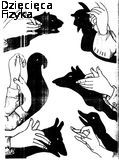 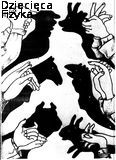 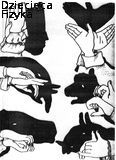 Karty pracy dla dzieci w PDF poniżej scenariusza. 